ИНФОРМАЦИОННО-АНАЛИТИЧЕСКАЯ СПРАВКА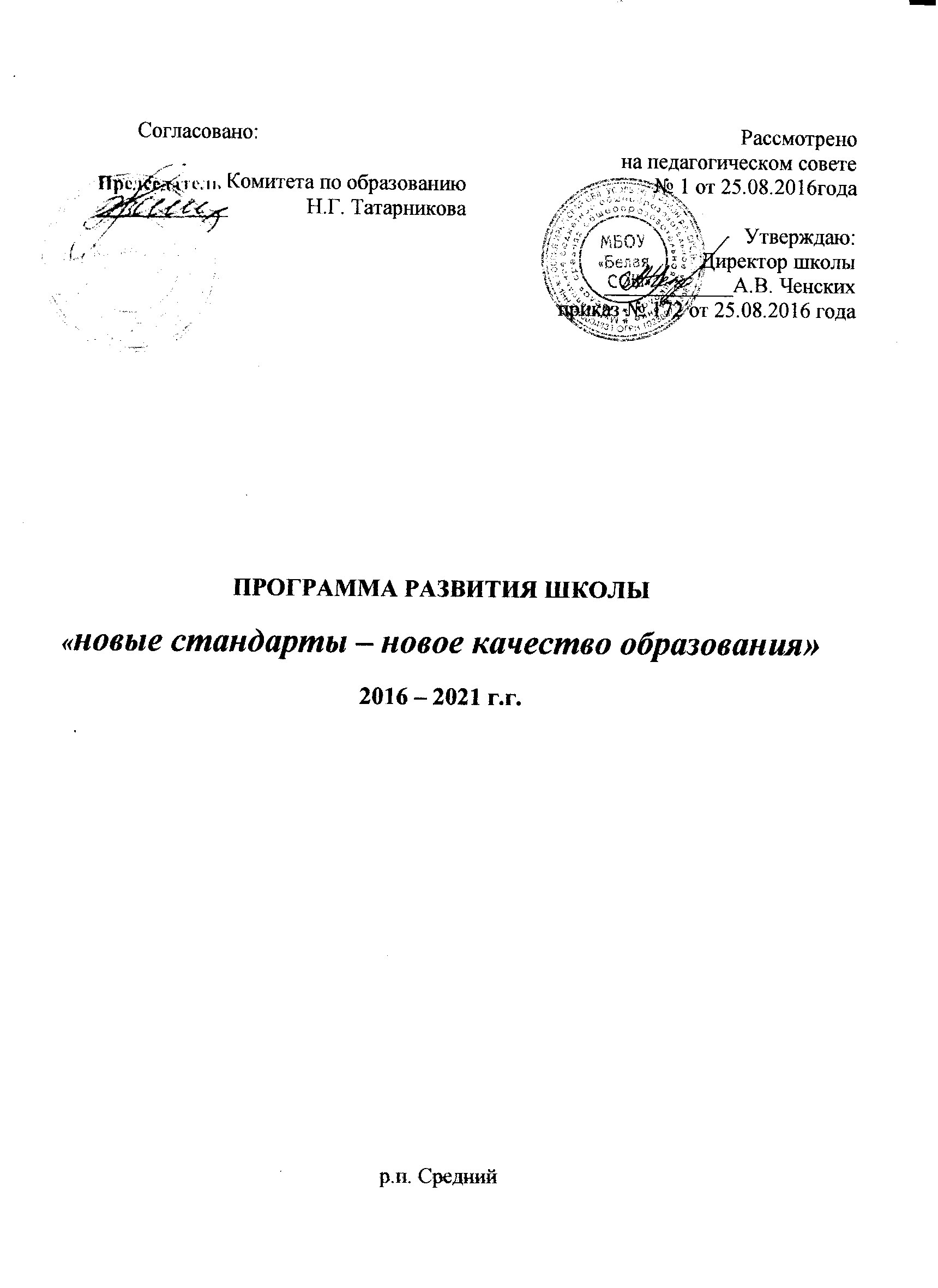      Название учебного заведения: МБОУ «Белаяая средняя общеобразовательная школа»     Адрес учебного заведения: Российская Федерация, 665475, Иркутская область, Усольский район, р.п. Средний, улица 3-я Степная, д. 14     Телефон: 89149231317     e-mail: belaya.sckola@mail.ru      ФИО директора: Ченских Алена Владимировна1.Аналитическая часть  Тема, над которой работает МБОУ «Белая СОШ»: «Создание адаптивной образовательной среды для удовлетворения образовательных потребностей личности». Стратегическая цель – создание условий для обеспечения развития школьника с учетом его способностей и образовательных потребностей.	Приоритетные направления работы школы:- создание условий для образования учащихся в соответствии с личными возможностями и способностями;- создание условий для введения реализации индивидуальных образовательных траекторий;- содействие реализации творческого потенциала ученика;- создание условий для формирования ЗУН, достаточных для социализации и дальнейшего продолжения образования учащихся;- создание преемственности между ступенями образования;- создание условий для самореализации учащихся;- организация мониторинга по различным вопросам учебно-воспитательного процесса;- сохранение и укрепление здоровья обучающихся.Миссия школы:1.	Обеспечить получение основного и общего (полного) среднего образования каждому  ученику  на  максимально  возможном  и  качественном  уровне  в соответствии с индивидуальными возможностями личности.2.	Содействовать      адаптации   ученика   к   условиям   жизни,   к   реалиям общественного    развития,    удовлетворить    образовательные    потребности учащихся, родителей, региона.В соответствии с этим наметили и новые задачи для реализации поставленной цели:Ориентировать педагогический коллектив на овладение и использование образовательных технологий, которые стимулируют активность учащихся, раскрывают потенциал личности, развивают общую и специальную одаренность детей;Повышать профессиональную компетенцию педагогов.Повышать качество проведения учебных занятий и внеклассных мероприятий на основе внедрения новых технологий.Совершенствовать технологии и методику работы с творческими и талантливыми детьми.Основными направлениями работы определены следующие:Работа педагогического совета.Работа школьных методических объединений.Деятельность методического совета.Повышение квалификации учителей и их самообразование.Организация и проведение семинаров, конференций, предметных недель.Обобщение передового педагогического опыта.	Содержание работы в школе включает в себя:- изучение нормативно-правовых документов органов образования, направленных на совершенствование учебно-воспитательного процесса;- изучение новых педагогических технологий;- изучение психолого-педагогических проблем обучения и воспитания;- изучение проблем управления образовательным процессом; -  диагностику профессиональных запросов учителей;- подготовку учителей к аттестации;- курсовую переподготовку учителей;- работу учителей в районных и школьных творческих группах;- подготовку обучающихся к участию в научно-практических конференциях;- организацию и проведение теоретических семинаров и методических дней;- мониторинг учебных достижений;- программно-методическое обеспечение образовательного процесса;- работу по оснащению кабинетов программными, методическими, диагностическими материалами;- внеклассную работу по предметам;- организацию исследовательской деятельности учителей и учащихся;- изучение передового педагогического опыта коллег. Методическая служба школы строится на основе методических циклов и/или образовательных областейВо главе методической службы стоит методический совет школы. Он выполняет координацию методической работы  в школе. В состав методического совета входят руководители ШМО, представители администрации, психологическая служба школы.	Научно-методический совет осуществляет свою работу через работу школьных методических объединений, которых в школе шесть:МО учителей начальных классов;МО учителей общественно-гуманитарных наук;МО учителей естественно-математических наук;МО учителей спортивно-эстетического цикла;МО классных руководителейТворческая группа по введению ФГОС.Для обеспечения индивидуальности методического сопровождения работа в "Школе молодого педагога" организована в парах наставничества.В начале учебного года  был составлен план повышения квалификации педагогов ОУ. 12 педагогов школы посетили курсы повышения квалификации в ИИПКРО, ИРО и других учебных заведениях области. В рамках внутришкольного повышения квалификации педагогических кадров были проведены 2 тематических педагогических совета по темам: «Инновационная деятельность учителя», «Воспитательные технологии на уроках». Также проводились методические семинары в рамках ШМО.Результаты анализа показателей МБОУ «Белая СОШ»	В 2014-2015 учебном году  4 педагога были аттестованы. Из них 1 педагог на первую квалификационную категорию, 3 –на высшую квалификационную категорию.	На базе школы в рамках сетевой модели агробизнес-образования «Агропоколение» инженерно-техническое  направление продолжает работу районный класс по робототехнике, занятия ведет заведующий кафедры «Мехатроника и робототехника» ИРГУПС.	Одной из приоритетных социальных задач государства и общества является создание условий, обеспечивающих выявление и развитие способных и одаренных детей, реализацию их потенциальных возможностей. В рамках программы «Одаренные дети» предусмотрено проведение всероссийских предметных олимпиад. Через предметные олимпиады предъявляются новые требования к содержанию и качеству образования, формам и методам учебной работы.  Следует отметить высокий организационный уровень подготовки и проведения школьного этапа  в  МБОУ «Белая СОШ» в условиях максимального охвата учащихся. 	Для подготовки учащихся к школьному этапу Всероссийской олимпиады школьников в 2014 учебном году был   реализован следующий план мероприятий:в учебный план включены факультативные и элективные курсы;создана база цифровых и библиотечных ресурсов для подготовки к Всероссийской олимпиаде школьников.В целях реализации программы «Одаренные дети» и   развития у детей познавательных способностей, умений и навыков исследовательской деятельности, формирования проектно – ориентированного интеллекта и в соответствии с планом учебно-воспитательной работы школы прошел школьный этап научно-практической конференции (НПК). На нем были представлены исследовательские работы из разных предметных областей.В школьном этапе НПК приняли участие 5 учащихся из 2-11 классов. Следует отметить, что не все учителя-предметники уделяют должное внимание работе с одаренными детьми по подготовке к НПК. Не используется  большой потенциал исследовательской деятельности учителями ОБЖ, физической культуры, истории, обществознания, права, математики, химии, физики.На конец учебного года в школе обучалось 586 учащихся. Из них окончили год на отлично – 46 человек, на «4» и «5» - 188 учащихся. Пятеро  учащихся оставлены на повторное обучение по решению ПМПК. Имеют одну или две тройки – 73 учащихся. За учебный год учащимися пропущено 45651 уроков, из них 6564 – без уважительной причины, что составляет 14,4% от всех пропущенных уроков. Количество пропущенных уроков в сравнении с прошлым учебным годом увеличилось почти в два раза. Это свидетельствует о снижении контроля посещаемости классными руководителями.Качество освоения образовательных программ за три годаВ разрезе классовВ разрезе предметовРезультаты государственной итоговой аттестацииОГЭ – 9 классРезультаты ЕГЭ  11 классИнформация об определении выпускниковВыпускники 11 классаВыпускники 9 классовШАН» («Школьная Академия Наук»)  работает в школе на протяжении нескольких лет. Основными направлениями деятельности школьного научного общества являются:       консультационная деятельность для педагоговпривлечение родителей к совместной с детьми научно-исследовательской деятельности;выявление способных учащихся и привлечение их к научно-исследовательской деятельности. В течение 2015-2016 учебного года согласно плану работы «ШАН» были проведены следующие мероприятия:  В октябре был подготовлен и проведён  педсовет на тему «Учебный проект как средство развития исследовательских умений обучающихся” по следующему плану:Выступление-напоминание. Что такое учебный проект. Урбагаева Е.П.Исследовательские умения. Урбагаева Е.П., Кибукевич М.В.Выступления Ельниковой Г.В., Гуляева С.В., Шагазетдиновой Н.А.Работа в группах. Создание банка проектов.Решение педсовета- активизировать работу школьных методических объединений   по организации проектно– исследовательской деятельности педагогов и обучающихся;      - всем учителям – предметникам при организации учебно – воспитательной    деятельности  на всех ступенях обучения использовать проектные формы работы;            - при проведении ежегодных предметных недель использовать проектные формы работы.Вопросы, поднятые на педсовете, затронули всех членов коллектива, практическая часть объединила педагогов по группам, что помогло более детально подойти к проблеме. Педсовет проходил в творческой атмосфере, каждая группа раскрыла своё видение проблемы, что позволило выразить каждому свою точку зрения. На педсовете были намечены дальнейшие этапы работы по дальнейшей работе над темой педсовета. Также, в течение года  были подготовлены следующие документы: заявка на участие в научно-практической конференции старшеклассников и студентов филиала МГТУзаявка на участие в районной научно-практической конференции старшеклассников;заявка на участие в районной научно-практической конференции юниоров.Заявка на участие в региональной конференции «Шаг в будущее, Сибирь»Заявка на участие в городской дистанционной олимпиаде «Drive» для 8-9 классовЗаявка на участие в региональном конкурсе  английского языка “I’m the best”Положение о проведении школьного конкурса проектов “Калейдоскоп проектов”Критерии оценивания проектов обучающихся на школьном конкурсеВ течение года формировался банк презентаций и научно-исследовательских работ учащихся; накоплены методические  материалы по организации научно-исследовательской работы в школе; предоставлялась информация о проводимых мероприятиях и конференциях.В апреле прошёл запланированный школьный конкурс «Калейдоскоп проектов»  в 4-х классах. Основные задачи конкурса: - формирование умений и навыков учебно-исследовательской работы;- развитие навыков работы с компьютером;- углубление знаний учащихся;- выявление и поощрение наиболее активных и одаренных детей;- укрепление связи семьи и школы;-стимулирование проектной деятельности;-выявление лучших проектных работ.Первоначально было заявлено 17 работ. Было утверждено положение о проведении конкурса “Калейдоскоп проектов”, составлены критерии оценивания работВ «Калейдоскопе проектов» приняли следующие работы:Жюри было представлено из числа учащихся 11 класса, которые  прослушали работы и определили следующие места:1 место-Пьянкова Ксения, 4в класс, рук. Ельникова Г.В.2 место – Лущик Вероника, 4в класс, Ельникова Г.В.3 место- Пастухова Настя, 4а класс, Кривоножко Е.Н.
                Черняков Богдан, 4а класс, Кривоножко Е.Н.Все участники получили сертификаты участников, а победители и призеры получили грамоты и призы в виде блокнотов и ручек. 
В результате,  три работы были рекомендованы для участия в районной НПК, где заняли призовые места. Здесь можно говорить о необходимости проведения подобной работы и о необходимости привлекать родителей.	3 мая в школе была проведена школьная научно-практическая конференция, где были представлены  следующие работы:Все учащиеся получили сертификаты  по номинациям.На районной НПК юниоров 5 мая 8 учащихся и  были достигнуты следующие результаты:I место – Ражапова Полина, 4б класс, руководитель Кучумова Н.В.1 место –Пьянкова Ксения, 4в класс,руководитель2 место – Шалагина Алина, руководитель Ельникова Г.В.2 место – Спиридонова Света, Кулясова Катя, руководитель Дорофеева Е.В.3 место – Морозова Арина, 4 б класс, руководитель Морозова Ю.С.3 место – Лущик Вероника, руководитель Ельникова Г.В.Благодаря начальной школе у нас всегда большое количество участников, призёров. Надо отдать должное учителям начальной школы, которые много работают с одарёнными детьми.В ноябре прошлого года мы приняли участи в региональных состязаниях с хорошими результатами:1.Пальчикова Настя, 4в класс – поощрительный приз (Ельникова Г.В.)                   2.Комарова Вика, 8в класс– II место  (рук. Кучумова Н.В.)                   3. Лузгин Артем, 8б класс, участие (рук. Шагазетдинова Н.В)В марте текущего года  Вдовенко Валерия, 11 класс (рук. Урбагаева Е.П.) приняла участие в XXII Региональной научно-практическую конференции «Шаг в будущее, Сибирь».В октябре на НПК студентов и старшеклассников МГТУ в г. Иркутске  приняли участие: Мугалимова Дарья, 10 класс, Толмачева Валерия,  10 класс, (рук. Попова О. А.), где выступили с докладом “Экономика Иркутской области в современных условиях хозяйствования” ученица 11 класса Попова Лариса выступила с работой “Отношение молодежи поселка Среднего к ситуации в Сирии” и получили грамоты, благодарственные письма.20 апреля была проведена школьная НПК старшеклассников, где приняли участие следующие учащиеся:На конференцию были приглашены учителя-предметники, учащиеся других классов и психолог школы. Все участники получили сертификаты. В мае приняли участие в районной НПК старшеклассников «В мир поиска, в мир творчества, в мир знаний»: с такими результатами:1 место – Штефан Ангелина, 8 класс, секция «Филология», руководитель  Малькова Н.В., 3 место –Попова Лариса, 10 класс. Секция «Социология», руководитель Кибукевич М.В., 3 место – Олейникова Юлия, 10 класс. Секция «Психология»Таким образом, все педагоги школы имели возможность обучиться основам научно-исследовательской, получить необходимую информацию и консультации; учащиеся школы имели возможность участвовать в интеллектуальных мероприятиях различных уровней, следовательно, задачи «ШАН» на 2015-2016 учебный год полностью реализованы. Однако следует отметить, что необходимо активнее привлекать к научно-исследовательской деятельности совет старшеклассников, а также родителей. Анализ воспитательной работы муниципального бюджетного общеобразовательного учреждения «Белая средняя общеобразовательная школа» за 2014-2015 учебный годВоспитательная работа построена на основе разработанной «Программы развития воспитательной компоненты» в МБОУ «Белая СОШ» на 2014-2020 годы (далее Программа) во исполнение пункта 4 перечня поручений Президента Российской Федерации № Пр-3410 от 22 декабря 2012 года в целях совершенствования организации воспитательной работы в МБОУ «Белая СОШ» на 2014-2020 годы, в соответствии с требованиями федерального закона от 28.12.2012 №273-ФЗ «Об образовании в Российской Федерации», а также Федеральными государственными образовательными стандартами общего образования, руководствуясь Уставом МБОУ «Белая СОШ».Настоящая программа отражает анализ тенденций развития воспитательной работы, системы дополнительного образования в школе, социализации личности, обобщение накопленного опыта, выделения конкурентных преимуществ воспитательной компоненты в общеобразовательной школе и становится неотъемлемой частью составляющей общего социокультурного пространства Российской Федерации.Общие задачи и принципы воспитания средствами образования представлены в федеральных государственных образовательных стандартах, где воспитательная деятельность рассматривается как компонента педагогического процесса в каждом общеобразовательном учреждении, охватывает все составляющие образовательной системы школы, что направлено на реализацию государственного, общественного и индивидуально-личностного заказа на качественное и доступное образование в современных условиях. Таким образом, воспитательная компонента в деятельности общеобразовательного учреждения становится самостоятельным направлением, которое основывается на ряде принципов и отвечает за формирование «воспитательной системы», «воспитывающей среды», «воспитательного потенциала обучения», «воспитательной деятельности», и т.д. Формирование позитивной модели поведения обучающихся способно обеспечить им условия для нормальной адаптации и адекватного развития их личности в обществе, в государстве, в мире. Равноправное участие молодых граждан России в глобальных цивилизационных процессах в качестве свободных носителей этнокультурной, религиозной и национальной традиции призвано способствовать гармонизации интересов личности и общества в их социокультурной взаимосвязи, повышает осознание ответственности за принимаемые решения и осуществляемые действия. Сегодня воспитательная компонента деятельности школы должна являться неотъемлемой составляющей общего социокультурного пространства Российской Федерации.  Результаты реализации Концепции и выводы на 2015 год:Организованно единое воспитательное пространство, разумно сочетающее внешние и внутренние условия воспитания школьников, атмосферу школьной жизни, отношение между членами микрогрупп; Развитие самоуправления школьников, предоставление им реальной возможности участия в управлении образовательным учреждением (Совет старшеклассников), в деятельности творческих и общественных объединений различной направленности;Вовлечение учащихся в систему дополнительного образования с целью обеспечения самореализации личности;Созданы условия для участия семей учащихся в воспитательном процессе, активно работающие родительские общественные объединения, активное участие родительской общественности в соуправлении школой;Воспитание учеников в духе демократии, личностного достоинства, уважения прав человека, гражданственности, патриотизма.Воспитательный коллективОбщее количество классных руководителей – 26 человек (из них с высшим образованием 92%, со средне-специальным – 8%). 16% классных руководителей работают от 2-х до 5-ти лет, 8% - от 5 – 10 лет, 28% от 10 – 20 лет, от 20 – 25 лет – 28%. Высшую квалификационную категорию имеют 7 человек (28%), первую квалификационную – 7 человек, не имеют категории – 11 человек (44%). Дополнительное образованиеВ 2015–2016 учебном году в школе работали творческие объединения, спортивные секции, студии:Художественно-эстетическое направление:ТеатрСтудия «Закулисье» Хор «Юность» Музыкально-творческая группаТеатральная студияВокальная группа «Созвучие».От скуки на все рукиСпортивное направление:Волейбол Настольный теннисРитмика Экологическое:Земля – наш дом Здоровье с детстваТехническое направление:Основы робототехники Занимательная информатика»Робототехника и ЛЕГО -конструированиеИзмерения в физикеРадиоэлектроникаДругое: Проектная деятельность Пресс-центр  Говорим по-английски Клуб «Поиск» Скауты ДЮПЮИД- традиционные организационно-массовые мероприятия:«День Знаний», «Агродекада», День Учителя, «Посвящение в первоклассники», «день Матери», новогодний карнавал, «Вечер встречи выпускников» день Здоровья, «Вахта памяти», «Прощание с начальной школой», «Последний звонок», «Выпускной вечер»  - детские общественные организации и объединения:Совет СтаршеклассниковВолонтеры - результативность участия обучающихся в мероприятиях:Музеи и музейные комнатыСпецифической особенностью школьного музея является краеведческий характер, т.к. изучаются преимущественно события и явления, связанные с историей родного края. Для эффективной и планомерной работы музея определены цели и задачи.Целью создания и деятельности школьного музея является создание организационно-педагогических условий, способствующих духовно-нравственному развитию обучающихся, формирование у них коммуникативных компетенций, навыков исследовательской работы обучающихся, интереса к отечественной культуре и уважительного отношения к нравственным ценностям прошлых поколений.Задачи школьного музея: - охрана и пропаганда памятников истории, культуры и природы родного края; - экскурсионно-массовая работа с обучающимися; - формирование фонда школьного музея и обеспечение его сохранности.Работа музея осуществлялась по всем основным направлениям, согласно Положению о школьных музеях в Иркутской области. Основная и главная работа музея в 2015-2016 учебном году была направлена на сохранение фондов школьного музея, пополнение, оформление новых стендов, посвященных истории школы. В течение года в музее были проведены  экскурсии, занятия, подготовка к празднованию 71 годовщины Дня Победы (Бессмертный полк),  приняли участие в фестивале «Усольская маёвка».Ученическое самоуправлениеВ школе продолжается работа по развитию ученического самоуправления. Основной целью создания Совета старшеклассников является формирование у подростков активной жизненной позиции, развитие творческого потенциала, самостоятельности и способности к самореализации.   Учащиеся обсуждали план работы, вносили свои предложения. По плану работы совета старшеклассников и с их участием были проведены следующие мероприятия:-спортивная ирга «Зарница»;- День самоуправления;- посвящение в первоклассники;- День смеха;- Ученик года – 2016;- Новый год (спектакль);- Акция «Спасите дерево» (сбор макулатуры);-День отца;- Акция «Бессмертный полк»;- «Бал отличников»;- тематические дискотеки;- совместные акции.Также члены Совета старшеклассников приняли активное участие в акциях районного и областного парламента. Активные ребята были награждены путевками: Шагазетдинов Алексей – МДЦ «Артек», Мугалимова Дарья – ВДЦ «Океан».Олейникова Юлия стала победителем районного конкурса «Ученик года - 2016»Анализ работы органов ученического самоуправления показал, что все члены школьного Совета старшеклассников являлись активными участниками всех мероприятий школы, района. Среди избранных членов Совета не было случайно выбранных людей, но инициатива дел и их дальнейшая реализация шла от взрослых. Основной задачей будущего учебного года будет являться развитие самостоятельности обучающихся, умения принимать управленческие решения своего уровня, доводить их выполнение до конца.Работа с семьей и общественностью (ГОУ)Общешкольный родительский комитет МБОУ «Белая СОШ» является органом государственного общественного управления.Работа общешкольного родительского комитета велась по 4 основным направлениям:Укрепление материальной базы, обустройство школы.Хозяйственная помощь в организации воспитательного процесса.Обеспечение санитарно-гигиенических требований.Родительский патруль.Было проведено:- Родительские собрания – 4- Заседания родительского комитета – 4- Рейды по проверке организации горячего питания в школе- Рейда по исполнению положения о внешнем виде обучающихся- Родительский всеобуч- Рейды по обследованию жилищно-бытовых условий учащихся, состоящих на учете, детей группы риска.Основные вопросы, рассматриваемые на заседаниях родительского комитета:1.Правовые основы семейного воспитания: права и обязанности ребенка и родителей.2. Безопасность детей в школе3. Семейный досуг и его организация Активную работу продолжает Совет отцов под руководством Иваницкого С.О.Родительский комитет и совет отцов приняли участие в следующих мероприятиях:- День учителя;- День матери;- Новый год;- шахматный турнир;- школьный турслет;- спортивный праздник «Папа, мама, я – спортивная семья»;- День отца;- тематические дискотеки;Активная работа Совета отцов позволяет вести более плодотворную работу в плане воспитания патриотизма.  Школьникам были организованы экскурсии на аэродром г.Белая, в казармы, роту охраны. Работу родительского комитета и Совета отцов признали удовлетворительной.Профилактическая работаСогласно плану воспитательной работы,  плану мероприятий по профилактике правонарушений и плану работы совета профилактики на протяжении всего года в школе велась работа c несовершеннолетними, состоящими на различных видах учета, а также с учащимися «группы риска» и находящихся в социально- опасном положении.ВШУ – 1ОДН – 4КДН - 2Классными руководителями велся ежедневный контроль  посещаемости учебных занятий и занятости учащихся во внеурочное время. Администрацией школы проводились рейды с целью проверки соблюдения закона о комендантском часе, обследования жилищно-бытовых условий учащихся и их семей. По результатам рейдов составлены акты.Психологом школы проводилось тестирование и индивидуальная работа с учащимися, имеющими проблемы с успеваемостью, поведением, проблемы в отношениях со сверстниками; учащимися, проявляющими агрессию в поведении с окружающими.С участием детей данных категорий проводились акции «Здоровому образу жизни – ДА!» (совместно с администрацией поселка), «Стоп, СПИД», «Мы за чистые легкие!», единая неделя профилактики табакокурения, всемирный день борьбы с туберкулезом, единый социальный день без жестокости к детям, неделя профилактики суицидального поведения несовершеннолетних, неделя Доброты ит.д.Ежемесячно проводились профилактические советы с приглашением данных учащихся с родителями.Результат: 1. Профилактической работе по профилактике безнадзорности и правонарушений учащихся в школе уделяется особое внимание. 2. Оказывается необходимая помощь родителям и детям из семей, находящихся в социально-опасном положении. Трудовое воспитаниеВ целях развития трудолюбия, навыков физического труда, совместной работы в коллективе в школе проводится работа по трудовому воспитанию. Основными формами трудового воспитания:Дежурство по школе;Гарнизонные и школьные субботники;Озеленение пришкольного участка;Трудовые бригады;В школе организовано дежурство учащихся с 8 по 11 класс, имеется положение о дежурстве по школе, ведётся журнал дежурства. По записям журнала можно отследить систематически опаздывающих учащихся и происшествия в школе. В конце учебного года учащиеся 7-х классов традиционно привлекаются к дежурству по школе. Учащиеся достаточно ответственно относятся к своим обязанностям, их видно, они оказывают помощь администрации и дежурным учителям в поддержании порядка в школе. Учащиеся 6-11 классов дежурят в своих кабинетах, осуществляя поддержание порядка в кабинете и заботясь о сохранности мебели и об озеленении, учителя начального звена также практикуют дежурство по классу.Ежегодно на территории школы проводится весенняя уборка, учащиеся также приняли участие в гарнизонном субботнике. Работа по  подготовке  к летней смене, организация ремонтных бригад, была начата задолго до летних каникул. Классные руководители 5-8, 10 классов организовали в своих классах трудовые бригады по ремонту кабинетов. С оплатой через центр занятости населения в летний период (август) в школе продолжит свою работу трудовая бригада из 10 человек. Деятельность уполномоченного по правам ребёнкаУполномоченный по правам ребенка в школе работает с 1 сентября 2014 года. Приоритетные направления, по которым проводилась работа:- правовое просвещение;- методическая помощь классным руководителям в проведении мероприятий по правовой тематике;- подготовка методических разработок и рекомендаций по проведению мероприятий в разных возрастных группах;- консультативная деятельность;- обновление правового уголка. Проводились профилактические беседы с родителями детей из неблагополучных семей, а также рейды с целью проверки содержания и воспитания детей.Организация летней кампанииЛДП (105 детей):- количество детей с ТСЖ - 25- количество детей, состояших на учетах - нет- количество опекаемых - 2- количество инвалидов - нетСпортландия:- количество детей с ТСЖ – - количество детей, состоящих на учётах – - количество опекаемых – нетТрудоустройство:- количество детей с ТСЖ – 7- количество детей, состоящих на учётах – 4- количество опекаемых – нетЗагородные лагеря:- количество детей с ТСЖ – 10- количество детей, состоящих на учётах – 1- количество опекаемых – нет Работа с семьейВовлечение родителей в учебно-воспитательный процесс – одна из главных задач работы коллектива школы, и ее решение ведется по следующим направлениям:1. Повышение педагогической культуры родителей путем индивидуальной работы, пропаганды психолого-педагогических знаний.2. Педагогическая помощь семье в изучении ребенка и коррекции семейного воспитания, вооружение родителей практическими умениями и навыками.3. Индивидуальная работа с проблемными семьями путем консультаций, профилактических бесед, воздействия через административный совет, Совет профилактики правонарушений, родительскую общественность и т.п.4. Организация совместных дел педагогического, родительского и ученического коллективов.		Для систематизации работы с родителями ежегодно составляются социальные паспорта классов, а на их основе и социальный паспорт школы, занятость учащихся в кружках и секциях, список семей "группы риска", список опекаемых детей.		Основными мероприятиями, направленными на реализацию работы с родителями, являются:собрания для родителей;педагогический лекторий;системное информирование родителей о поведении и результатах учебной деятельности их ребенка;индивидуальные беседы с родителями с целью изучения условий и микроклимата семейного воспитания, индивидуальных особенностей детей и родителей;оказание методической помощи классным родительским комитетам;осуществление мер по социальной поддержке семей учащихся;использование потенциала родителей в проведении совместных мероприятий (конкурсы, творческие выставки, классные часы, поездки и др.);организация встреч с родителями будущих первоклассников;диагностика родителей (выявление уровня воспитанности учащихся, удовлетворенность родителей учебно-воспитательным процессом и др.);составление социального паспорта класса, школы.	В школе регулярно проводятся классные собрания для родителей, на которых родители могут побеседовать с преподавателями - предметниками. Для психолого-педагогического просвещения родителей привлекаются специалисты различных служб: психолог, медицинский работник, работники правоохранительных органов. Проводятся индивидуальные консультации, беседы, лекции (на родительских собраниях). Четыре раза в год проводятся общешкольные тематические собрания для родителей и педагогические лектории, на которых решаются общие вопросы образования и воспитания, заслушиваются отчеты администрации по отдельным проблемам. В школе так же проводится индивидуальная и профилактическая работа с семьями, состоящими на различных видах учетах, с многодетными семьями, малообеспеченными, неполными, с семьями находящимися в трудной жизненной ситуации.Эти семья посещаются ежемесячно, родителям даются консультации о социальных поддержках,  Родители также посещают родительские собрания, участвуют в школьных мероприятиях.Работа с общественностьюСоциальное партнерство МБОУ «Белая СОШ» осуществляется с целью:Развития социальной активности.Развития творческих и спортивных способностей.Воспитания патриотизма и гражданственности.Совершенствования материально-технической базы школы.Сохранение преемственности.Изучение истории края, поселка и района.Школа работает в тесном сотрудничестве со следующими учреждениями дополнительного образования  культуры и спорта:районным центром внешкольной работы (Кружок «RoboLab» - Шагазетдинова Н.А., «Премьера» - Бучис А.Н., «Созвучие» - Комарова Н.А., хор «Юность» - Ищенко Н.Н.) ДЮСШ – на базе школы открыты секции ритмики, настольного теннисапоселковая библиотека, расположена в здании администрации (совместные мероприятия);районный центр занятости (временное трудоустройство учащихся на летний период);совет ветеранов, в/ч -  (совместные мероприятия к Дню Победы, шефская помощь ветеранам, приглашения на школьные праздники, творческие отчеты, поиск краеведческих материалов в школьный музей);администрация Среднинского  городского поселения (совместные заседания Комиссии по защите прав несовершеннолетних,  участие в районных конкурсах муниципальных образований);МДОУ №28 «Светлячок» (организация преемственности «Детский сад – школа», проведение совместных праздников, оказание шефской помощи детскому саду);ОДН и КПЗПН (администрация) (совместные рейды по семьям, Дни профилактики, организация  индивидуальной работы с  трудными подростками и  неблагополучными   семьями);ГДО (совместные мероприятия «День пожилого человека», «День матери», 23 февраля, митинг у памятника войнам-землякам, «Выпускной бал» и другие школьные мероприятия);родители (участие в школьных  мероприятиях, проведение мероприятий, помощь в ремонте школы).Проблемы по воспитательной работеНе всегда достаточно высокая посещаемость собраний отдельных комитетов совета старшеклассников, не все Советы активов групп работали активно и эффективноНесмотря на систематическую работу по благоустройству школы,  материально-техническая база требует дальнейшего усовершенствования. Отсюда необходимо продолжение работы по усовершенствованию инфраструктуры, способствующей сохранению и укреплению здоровья (замена оконных блоков для обеспечения проветриваемости всех кабинетов, полноценное оборудование кабинета психологической разгрузки, восстановление бассейна).Недостаточная  деятельность классных руководителей и педагогов доп. образования в организации коллективных творческих дел;Таблица 1Результативность воспитательного процесса школыТаблица 2	Таблица статистических данных по воспитательной работеТаблица 3Детские общественные организацииТаблица 3.1Детские объединенияТаблица 3.2Дополнительное образование Таблица 4Ученическое самоуправлениеТаблица 5Трудовое воспитание Таблица 6Таблица 7МузеиТаблица 8Учет несовершеннолетнихТаблица 8.1Учет социально-опасных семейТаблица 9Общие данные по наркопостам за три годаТаблица 10Кадровый составГлавным результатом школьного образования должно стать его соответствие целям опережающего развития. Это означает, что изучать в школе необходимо не только достижения прошлого, но и те способы и технологии, которые пригодятся в будущем.Введение федеральных образовательных стандартов в практику образовательного учреждения очень непростая задача. В ее решении принимают участие педагогические работники разных уровней деятельности: директор школы и его заместители по УВР, ХР, учителя - предметники, педагоги дополнительного образования. Содержание и технологии обучения с введением ФГОС меняют всю систему школы, так как приоритетным становится системно - деятельностный подход в обучении, который существенно отличается от традиционной школы, определяя основной задачей учителя качественную организацию учебно- воспитательного процесса в новых условиях. Требования новых стандартов состоят в переходе от традиционных технологий к технологиям развивающего обучения, которые носят личностно - ориентированный подход.Системообразующей составляющей стандарта стали требования к результатам освоения основных образовательных программ, представляющие собой конкретизированные и операционализированные цели образования. Изменилось представление об образовательных результатах – стандарт ориентируется не только на предметные как это было раньше, но и на метапредметные и личностные результаты.Учителя начальной школы готовы к инновационной профессиональной деятельности и обладают необходимым уровнем методологической культуры, готовы постоянно развиваться в профессиональном отношении, имеют высокую мотивацию в достижении целей новых образовательных стандартов, используют современные, том числе и информационно-коммуникативные технологии обучения.По проведенному мониторингу реализации ФГОС НОО в нашей школе  выявлено следующее:в образовательном учреждении  разработана и утверждена основная образовательная программа начального общего образования;нормативная база образовательного учреждения приведена в соответствие с требованиями ФГОС (цели образовательного процесса, режим занятий, финансирование, материально-техническое обеспечение и т. п.);приведены в соответствие с требованиями ФГОС начального общего образования и новыми квалификационными характеристиками должностные инструкции работников образовательного учреждения;определен список учебников и учебных пособий, используемых в образовательном процессе в соответствии с ФГОС начального общего образования;разработаны локальные акты, регламентирующие установление заработной платы работников образовательного учреждения, в том числе стимулирующих надбавок и доплат, порядка и размеров премирования;  определена оптимальная для реализации модель организации образовательного процесса, обеспечивающая организацию внеурочной деятельности обучающихся;внеурочная деятельность, как и деятельность обучающихся в рамках уроков направлена на достижение результатов освоения основной образовательной программы. Но в первую очередь – это достижение личностных и метапредметных результатов. Это определяет и специфику внеурочной деятельности, в ходе которой обучающийся  должен научиться действовать, чувствовать, принимать решения и др.;при организации внеурочной деятельности в общеобразовательном учреждении используются разнообразные формы организации деятельности обучающихся (экскурсии, кружковые и секционные занятия, клубные заседания, круглые столы, конференции, диспуты, школьные научные общества, олимпиады, соревнования, поисковые и научные исследования, общественно полезные практики и т.д.);  разработан план методической работы, обеспечивающей сопровождение реализации ФГОС;осуществлено повышение квалификации всех учителей начальных классов. Особенности введения ФГОС ООО можно разделить, на наш взгляд, на две составляющие: обусловленные спецификой самого стандарта и связанные с системными изменениями, происходящими либо вовне, либо в самой системе образования. 	В рамках внедрения  ФГОС ООО в  школе был проведен мониторинг условий   с целью выявления готовности ОУ к введению ФГОС  ООО. Мониторинг включал изучение уровня готовности материально-технического и кадрового потенциала, санитарно-гигиенических условий, информационно-методических ресурсов. Результаты мониторинга были проанализированы на заседаниях   методических объединений, педагогическом и методическом советах  школы. Анализ ресурсов учебной и методической литературы, кадрового потенциала, программного оснащения, используемого для обеспечения образовательной среды, показал: в школе, в целом существуют необходимые условия для реализации ФГОС ООО.  	Школа располагает соответствующей материально-технической базой и оптимальным уровнем оснащения учебных кабинетов необходимой техникой. 90% педагогов активно используют информационные технологии, владеют мультимедийными информационными источниками, инструментами коммуникации, ИКТ-средствами.Таким образом, в результате подготовительной работы к внедрению ФГОС  ООО были решены следующие задачи:дополнена нормативно-правовая база школы локальными актами;на родительских собраниях   доведены до родителей цели и задачи ФГОС  ООО;проведен опрос родителей с целью изучения запроса в дополнительномобразовании детей во внеурочное время;скорректирован план методической работы, направленный на изучение методических материалов, сопровождающих внедрение ФГОС ООО, и разработку программ;включены в план работы  школы  мероприятия по методическому сопровождению деятельности учителей, разрабатывающих рабочие учебные программы;разработана ООП ООО  школы.Сегодня понятия «имидж школы», «имидж современного педагога», «имидж руководителя» наряду с понятиями «инновация», «мониторинг» становятся характеристиками образовательной среды и самих управленцев. Построение имиджа образовательного учреждения - как "эмоционально окрашенного образа школы, часто сознательно сформированного, обладающего целенаправленно заданными характеристиками и призванного оказывать психологическое влияние определенной направленности на конкретные группы социума" предполагает решение ряда задач:1) изучение общественного мнения внутри школы с целью выяснения 
удовлетворенности школой учителями, учащимися, родителями; 2) распространение новостей, связанных с развитием инновационных процессов-процессов разработки, внедрения и использования педагогических новшеств. При этом представление инновационных процессов может выступать как характеристика жизнедеятельности школы и, при сравнительном анализе, как преимущество данной школы перед другими; 3) обеспечение освещения событий в деятельности учебного заведения - установление эффективной обратной связи с внешней средой. Решение данной задачи есть реализация одного из постулатов формирования общественного мнения: "мнение больше определяется событиями", чем словами;4) разработка информационного материала, который должен быть доступен, понятен, отражать позитивные перемены в школьной жизни, демонстрировать достижения школы, полученные в процессе перемен.     Значимой характеристикой современной школы выступает уже сложившийся или складывающийся ее образ, основу которого составляют:- миссия образовательного учреждения, его приоритеты;-школьная культура - уникальная, неповторимая, особая система ценностей, обычаев, традиций, стилей поведения конкретного учебного заведения; -виды и качество образовательных услуг данной школы; - наличие и функционирование детских и юношеских организаций; -связи школы с различными социальными институтами, высшими учебными заведениями и т.д.; - вклад учебного заведения в развитие: образовательной подготовки учащихся, их воспитанности; психических функций; творческих способностей; формирования здорового образа жизни. По данным  мониторинга ведущим компонентами имиджа образовательного учреждения являются: -для учащихся начальной школы и их родителей - образ классного 
руководителя; -для старшеклассников - образ учителя-предметника, образ директора; -для родителей с высшим образованием - представление о качестве 
образования, стиле работы школы;- для родителей детей с ослабленным здоровьем - комфортность школьной среды. Вместе с тем анализ внутренних факторов позволяет выявить наличие  проблем:  Базовые понятия и принципы     В современных условиях качество образования является гарантией качества жизни человека. Система обеспечения качества образования, основывающаяся только на внешнем контроле и инструкциях, обязательных для исполнения, постепенно уходит в прошлое.     Программа развития нужна школе как форма общественного договора о стратегии развития школы. Как стратегический документ она служит реализации долгосрочных масштабных целей и предполагает, что развитие школы будет носить системный характер, в ее реализации будут задействованы различные структурные подразделения школы и ее социальные партнеры. В условиях перехода от «информационной» модели образования к системно-деятельностной, компетентностной программа развития будет отражать системные изменения в рамках заданных целей – новых образовательных результатов учащихся: отбор содержания, организация образовательного процесса, выбор технологий, оценка результатов учащихся и деятельности учителя.         Программа развития является рычагом государственной и региональной образовательной политики. Она базируется на следующих основаниях:- концептуально-методологическом: определение общественной значимости, смысла и ценности образования в современный период на основе ведущих прогрессивных концепций, внедряемых ФГОС и Общей образовательной программы;- экономико-правовом: поддержание процессов обновления системы различными видами экономических ресурсов, регулирование правовых аспектов, развитие образовательных институтов совместно с другими сферами, в направлении стратификации образовательной среды каждого учреждения для удовлетворения образовательных потребностей каждой личности, общества и государства;- нормативно-финансовом: четкое определение инвестиционно-бюджетной государственной и региональной образовательной политики и собственно-хозяйственной деятельности;- маркетингово-менеджерском: изучение рынка спроса на образовательные услуги, формирование соответствующей адаптивной образовательной среды и управление ее функционированием и развитием;- психолого-педагогическом: проектирование содержания образования с учетом общечеловеческих и национальных ценностей, достижений мировой цивилизации, регулирование и коррекция профессиональной деятельности с учетом новых педагогических технологий, новых ФГОС, педагогизации и психологизации мышления и деятельности всех участников целостного образовательного процесса.     В соответствии с целями и задачами школы предполагается разработка такой структуры управления школой, которая создаёт условия для:- сохранения и укрепления здоровья обучающихся в процессе образовательно-воспитательной деятельности;- самосовершенствования и самореализации обучающихся;- реализации потребностей в образовательных услугах на основе ФГОС;- формирование гуманно-личностной воспитательной системы;- научно-методического и творческого роста педагогических работников;- развитие системы диагностики и коррекции деятельности школы;- развитие школы с учетом сложных условий финансирования.     Проблемы повышения качества образования и его доступности определены как ведущие в государственных программах развития образования в Иркутской области и и играют ключевую роль в развитии образования в школе, поэтому непосредственно сама программа развития школы направлена на решение проблемы (целевая задача, цель): совершенствование содержания общего образования и форм организации учебной деятельности, качественное внедрение новых ФГОС, ежегодное выполнение в полном объёме Образовательной программы школы.     Важнейшими задачами школы для достижения поставленной цели являются:Обеспечение доступного и качественного образования, формирование среды, благоприятствующей становлению и росту развивающейся личности в соответствии со своими способностями и потребностями, на основе ФГОС;Обеспечение соответствия учебно-методических и дидактических комплектов, профессионального уровня педагогов образовательным программам, ФГОС, Образовательной программе, реализуемым в школе;Развитие сетевой модели образовательного учреждения для обучающихся старших классов в целях формирования межшкольного предметного пространства.     В основе образования заложен приоритет самооценки человека, способного к саморазвитию, самосовершенствованию и самообразованию на протяжении всей жизни.     Направленность настоящей программы развития школы заключается в поиске внутренних источников развития, рационального использования накопленного инновационного потенциала образования и потенциала его социальных партнеров.     Деятельность педагогического коллектива школы определяется следующими нормативными документами:Законом Российской Федерации «Об образовании».Законом Российской Федерации «Об утверждении Федеральной программы развития образования».Федеральной программой развития образования.Национальной доктриной образования в Российской Федерации.Областной целевой программой развития образования.Положением о порядке аттестации и государственной аккредитации образовательных учреждений.Конвенцией о правах ребенка.Законом Российской Федерации «Об основных гарантиях прав ребенка».Федеральными государственными образовательными стандартами.     Приоритетные направления ПрограммыФормирование ключевых образовательных компетенций на основе главных целей общего образования и ФГОС, социального опыта и опыта личности, основных видов деятельности обучающегося: ценностно-смысловой, трудовой, личностного самосовершенствования, учебно-познавательной, общекультурной, коммуникативной, информационной. Реализация потенциальной эффективности информатизации в рамках интеграции учебно-воспитательного процесса, внедрение информационно-коммуникационных технологий согласно требований ФГОС. Повышение качества образования. Организация информационно-диагностической деятельности, содействующей позитивной самореализации.Реализация системно-деятельностного подхода.       Ожидаемые результаты Программы и индикаторы для оценки их достижения:обеспечение высокого качества образования на основе ФГОС; качественное обновление содержания общего образования через внедрение Основной образовательной программы; удовлетворение потребностей обучающихся в занятиях по интересам, осуществление внеурочной деятельности; совершенствование профессиональной компетентности и общекультурного уровня педагогических работников; повышение ИКТ-компетентности педагогов и учащихся; создание условий, обеспечивающих охрану жизни, сохранение и укрепление здоровья обучающихся, формирование их здорового образа жизни; создание здоровых и безопасных условий труда и учёбы; развитие материально-технической базы; повышение уровня обеспечения информационной техникой и современным учебным оборудованием; повышение эффективности государственно-общественных форм управления.      Моделирование образовательной деятельности с учетом социального заказа. Концепция развития школы     Любое моделирование основывается на образе желаемого будущего. Модель будущего, применительно к образовательному учреждению, включает в себя два основных компонента: модель выпускника (первой, второй и третьей ступени обучения) и образ будущей школы как необходимое условие реализации модели выпускника.     Согласно проведённым исследованиям, родители обучающихся Белой средней школы хотят видеть в детях самостоятельно работающую личность, обладающую прочными знаниями, с развитыми творческими способностями, умеющую принимать решения с учетом жизненных обстоятельств, честную, гуманную, добросовестную, любознательную.     В свою очередь государство хочет видеть в выпускниках школы всесторонне развитую успешную личность с хорошим здоровьем и ориентированную на профессиональную деятельность, на успех.     Исходя из этих посылок, требований ФГОС и Основной образовательной программы школы, была разработана модель выпускника, которую можно конкретизировать по ступеням образования.     Учащиеся, завершившие обучение на ступени начального общего образования, должны:Освоить общеобразовательные программы по предметам учебного плана, т.е. овладеть предметными навыками, компетенциями;Овладеть навыками учебной и самообразовательной деятельности, культурой поведения, чтения и речи, т.е. овладеть метапредметными навыками;Осознать необходимость дальнейшей образовательной и познавательной деятельности;Научиться культурному общению, здоровому образу жизни.     Учащиеся, получившие основное общее образование, должны:Освоить на уровне требований Федеральных стандартов учебный материал по всем предметам школьного учебного плана;Приобрести необходимые компетенции, знания и навыки жизни в обществе, профессиональной среде, овладеть средствами коммуникации;Достигнуть показателей развития интеллектуальной сферы, достаточной для организации своей учебной деятельности;Овладеть основами компьютерной грамотности;Знать свои гражданские права и обязанности и уметь их реализовывать и выполнять;Уважать свое и чужое достоинство, уважать труд свой и других людей.     Выпускник, получивший среднее общее образование, - это человекСпособный к продуктивной творческой деятельности;Способный адаптироваться к новым условиям жизни;С высоким уровнем культуры мышления;Активная, социально-заинтересованная личность;Целеустремленный;Коммуникабельный;Ответственный;Мотивированный к продолжению образования;Обладающий культурой общения;Трудолюбивый;Физически здоровый и ведущий здоровый образ жизни;Понимающий ценности человеческой жизни;Чуткий и милосердный;Интеллигентный;Организованный;Патриот и гражданин;Соблюдающий нормы общежития и закона;Готовый к профессиональному самоопределению и настроенный на успех;Готовый быть хорошим семьянином;Предприимчивый;Готовый на оправданный риск;Обладающий хорошим вкусом.     Концепция развития МБОУ «Белая СОШ»: новые стандарты – новое качество образования. В основе концепции развития школы лежит выбор уровня образования, уровня обучения, модели обучения, формирование УУД и компетенций различного уровня и выход на новое качество образования и образованности наших выпускников.          Основные цели школы:Предоставление всем обучающимся возможности для наиболее полного развития своих творческих способностей и интеллектуального потенциала в процессе получения среднего образования;Воспитание высоконравственной, преданной Отечеству личности, готовой к служению Родине.     Поставленные цели планируется достигать путём:    -     Внедрения ФГОС и Основной образовательной программы; Формирования благоприятных условий для развития интеллектуальных возможностей и творчества;Охраны здоровья обучающихся в ходе учебно-воспитательного процесса;Формирования всесторонне образованной личности, способной самостоятельно пополнять знания, применять их в практической деятельности (проектная и иного рода деятельность);Воспитания инициативной, целеустремленной личности, способной к адаптации и самоопределению;Воспитания на основе гуманных нравственных общечеловеческих норм, гражданственности, патриотизма и демократических принципов;Изменения имиджевых установок педагога в рамках внедрения новых ФГОС.     Проанализировав проблемы современной школы, мы предлагаем путь постепенного изменения учебно-воспитательного процесса в МБОУ «Белая СОШ».      Основные задачи на этом пути следующие:Совершенствование содержания образования согласно требований ФГОС, реализация системно-деятельностного подхода.Создание целостной системы воспитания обучающихся, гармонично связанной с содержанием образования, внеурочной деятельности.Проведение работы над проблемой раннего выявления способностей учащихся в целях осуществления максимальной самореализации и повышения уровня развития обучающихся.Формирование УУД.     Осуществление сформулированных задач предполагается в следующих условиях:Реализация принципа гуманности, демократичности, развития творческой личности, имеющей свободу выбора и готовой к продуктивной работе в новых условиях;Систематическая и целенаправленная работа по укреплению здоровья обучающихся.     В таком случае будет создан оптимальный механизм взаимосвязи образования и воспитания, качественного внедрения новых ФГОС и реализации Основной образовательной программы.     Направление развития учебно-воспитательного процесса     В соответствии с поставленными целями школе предстоит решить следующие задачи:обеспечение социальных и педагогических условий равного образовательного старта в рамках внедрения ФГОС НОО, ООО, Основной образовательной программы;совершенствование образовательной среды, обеспечивающей доступность качественного образования;совершенствование содержания образовательных программ согласно требований ФГОС и Основной образовательной программы;дальнейшее повышение качества обучения, достигаемое на путях:ориентации обучающихся на научный стиль мышления и деятельности с целью развития их как целостной личности;получение обучающимися общего полного образования, связанного с формированием компетентной личности, готовой к включению в работу над практическими проблемами; формирование у обучающихся нравственных ценностных установок, научно-мировоззренческих взглядов;создание в школе условий, обеспечивающих преодоление неуспеваемости, скрытого отсева, безнадзорности несовершеннолетних;развитие дополнительного образования, внеурочной деятельности;участие в семинарах, олимпиадах, творческих марафонах, конференциях различного уровня и направления;широкий спектр проектной деятельности.Воспитание и дополнительное образование обучающихся.дальнейшее совершенствование сложившейся в школе системы воспитания и дополнительного образования и внеурочной деятельности в соответствии с требованиями Основной образовательной программы;совершенствование процесса физического воспитания, создание воспитательной среды, способствующей обеспечению приоритетного развития современных образовательных и воспитательных технологий, способствующих оздоровлению обучающихся;в целях совершенствования системы гражданского и патриотического воспитания учащихся: продолжить работу по воспитанию уважения к символике Российского государства и Иркутской области; участвовать в выполнении областной и районной программ патриотического воспитания молодежи; организация и проведение мероприятий в честь дней воинской славы России;совершенствовать работу по воспитанию толерантности, бороться за то, чтобы  все дети были счастливы и не становились жертвами этнических и иных конфликтов. Коллектив школы считает необходимым сосредоточить внимание на формировании гражданской солидарности, культуры, мира и согласия;пропагандировать общечеловеческие ценности;в области развития детского общественного движения и ученического самоуправления:принимать участие в областных и районных мероприятиях детского общественного движения;максимально эффективно готовиться к проведению летнего отдыха детей;социальная защита детей и профилактика правонарушений:усиление контроля посещаемости занятий, создание условий для недопустимости прогулов, беспризорности и правонарушений;обеспечивать участие обучающихся, находящихся под опекой, в районных и поселковых мероприятиях по организации их внеурочной деятельности и улучшению уровня их жизни;совершенствовать школьную психологическую службу, особенно в части работы с обучающимися группы социального риска;-   совершенствовать имеющуюся в школе систему физического воспитания;проводить активную работу по совершенствованию материальной базы для развития физической культуры и спорта в школе;обеспечить повышение уровня квалификации учителей физической культуры;принимать участие в районных, областных спортивных мероприятиях;совершенствовать работу по предупреждению детского травматизма на уроках физической культуры и во внеурочной спортивной деятельности;создать систему работы по физической реабилитации школьников с отклонениями в состоянии здоровья.          2. Организационно-управленческая деятельность и кадровые вопросы:совершенствовать единую информационную систему в школе;обеспечить максимальную эффективность взаимодействия с органами  образования области и района;участвовать в реализации областной и районной программ совершенствования организации питания обучающихся;принимать активное участие в реализации областной (министерской) и районной программ  развития образования;принимать участие в мероприятиях РУ по сохранению контингента обучающихся и укреплению их здоровья, обеспечению психологической поддержкой;совершенствовать адресную работу по повышению квалификации и профессиональной подготовки педагогических кадров школы;совершенствовать систему работы по обеспечению охраны труда, безопасных условий труда и учебы, предупреждения производственного и детского травматизма;привлекать молодых специалистов в школу, содействовать их адаптации;изменение имиджевых установок педагогов в рамках внедрения ФГОС нового поколения.     3. Материально-техническое и финансово-хозяйственное обеспечение школы.укреплять материально-техническую базу школы (отдельный Перспективный план);совершенствовать работу по экономии бюджетных средств, распределению стимулирующих надбавок;проводить систематическую работу по предупреждению бесхозяйственности и недопущению порчи школьного имущества.          Для более эффективного управления нашей школой необходимо:Создав идеальную модель школы и определив приоритеты в управлении ею, направить управленческую деятельность на формирование у подчиненных необходимых умений участия в управлении школой. Это обеспечит изменение всей управленческой структуры в направлении повышения ее эффективности.Деятельность директора должна быть направлена также на формирование эффективной управленческой технологии у своих заместителей и председателей МО, а у учителей – педагогической технологии.Формирование системы информированности администрации школы и педагогов о качестве обученности и воспитанности учащихся.Выявлять, изучать, обобщать, распространять и внедрять передовой педагогический опыт, индивидуальный стиль профессиональной деятельности. Ведущими методами повышения профессионального мастерства педагогов должны быть внутришкольный контроль и аттестация.Изменять имиджевые установки педагогов, исходя из требований новых ФГОС.     Управление реализацией Программой развития     Управление реализацией программой развития в МБОУ «Белая СОШ» через систему мониторинговых мероприятий. Мониторинг в МБОУ «Белая СОШ» традиционно разделён на два основных типа: статистический и динамический. Статический мониторинг позволяет педагогам и администрации одномоментно снять показатели по одному или нескольким направлениям деятельности школы, сравнить полученный результат с имеющимися нормативами, провести анализ и принять к исполнению те из них, которые могут быть реализованы. При динамических процедурах мониторинговое отслеживание динамики изменений предполагает неоднократный замер одних и тех же характеристик в течение всего цикла деятельности.     Мониторинг в МБОУ «Белая СОШ» сложится в комплексную систему, которая будет включать в себя следующие направления: мониторинг учебно-воспитательного процесса, деятельности учителя, творческого уровня учащихся, готовности учащихся к продолжению образования и труду, эффективности воспитательного процесса, обеспеченности образовательного процесса, кадровый мониторинг, мониторинг качества материально-технической базы, мониторинг учебно-программного обеспечения, а также мониторинг социума, здоровья участников образовательного процесса, психолого-педагогический мониторинг.      Накопление аналитических материалов будет происходить параллельно с применением новых информационных технологий.      Выше перечисленные направления со временем образуют мониторинговую карту школы, основанную на Основной образовательной программе и требованиях ФГОС Каждое из направлений имеет свои показатели; охарактеризуем их динамику на период с 2016- по 2021 г.г..      Мониторинг учебно-воспитательного процесса. Цель: существенное повышение качества образования, основанного на ФГОС. Основная задача - непрерывное отслеживание состояния учебного процесса, своевременная корректировка неблагоприятных аспектов, реализация Основной образовательной программы. Выясняются ведущие проблемы: а) достигается ли цель образовательного процесса согласно Основной образовательной программы, Концепции школы, требований ФГОС; б) существует ли положительная динамика в развитии учащегося по сравнению с результатами предыдущих исследований; в) соответствует ли уровень сложности учебного материала предмета возможностям обучающегося, реализуется в УВП системно-деятельностный подход. Диагностика проводится с момента поступления ребенка в школу и не только до окончания обучения, но и еще, по крайней мере, в течение 1-2 лет после завершения обучения, с тем чтобы проследить, как сложилась его судьба, и на основе этого вносятся коррективы в деятельность школы. Инструментарий отслеживания результатов: при мониторинге обученности используются тесты, анкеты, опросники, технологические карты и др. На основании результатов выполнения дается качественная оценка общеучебных умений учащихся. Все результаты представляются в сводной таблице. Определяется уровень качества обученности, уровень затруднений, возникающий при обучении.     Мониторинг деятельности учителя. Цель: обеспечить рост уровня профессиональной компетентности учителей согласно основных целей и задач Основной образовательной программы. Задачи: систематическое выявление реального уровня квалификации педагогических кадров, их подготовленности к решению инновационных задач, работы в системно-деятельностной образовательной среде; выявление действительных результатов школьного образования и возможность проведения коррекции на этой основе; обобщение опыта лучших учителей школы; организация работы НМС школы с целью повышения уровня профессионального мастерства педагогов. Мониторинг знаний является одновременно диагностикой профессионального мастерства педагогов. В ходе мониторинга поступает обширная диагностическая  информация о результатах учебной деятельности педагога. Обработка этой информации, методические совещания по разъяснению полученных результатов вместе с рекомендациями по работе с классом и индивидуальной работе с учащимися ставят учителя в ситуацию, когда постоянное повышение профессионального мастерства становится необходимым. Инструментарий мониторинга: методами наблюдения, проведения срезов, собеседований, анкетирования проводится мониторинг деятельности учителей школы, составляются диагностические карты. Опыт лучших учителей обобщается через педагогические советы, производственные совещания, методические и научно-методические советы. Все материалы мониторинга обнародуются (Публичный отчёт, сайт школы) и обсуждаются, что является одним из условий эффективности управления педагогическими процессами в школе.      Мониторинг творческих запросов и результатов обучающихся. Цель: реализация принципов дифференциации и индивидуализации обучающихся на основе данных диагностики в организации УВП, эффективного перехода к новым ФГОС, системно-деятельностным формам м методам работы. Задачи: проведение целенаправленной и систематической диагностики развития познавательных возможностей и способностей обучающихся; создание банка диагностических методик изучения личностных особенностей, познавательных возможностей и способностей; совершенствование «Портфолио» обучающегося согласно темы школы на период до 2021 года; участие обучающихся в научно-практических конференциях, олимпиадах и другой творческой развивающей деятельности согласно требований ФГОС. Инструментарий мониторинга: анкетирование, тестирование, педагогическое наблюдение, диагностика.           Мониторинг эффективности воспитательного процесса. Цель: пропаганда здорового образа жизни; заинтересованность внеурочной деятельностью согласно требований ФГОС; воспитание высоких гражданских чувств согласно требований Основной образовательной программы. Задачи: формирование у обучающихся представлений об общечеловеческих ценностях и антиценностях; развитие интереса к изучению родного края через систему КТД; всестороннее развитие творческих способностей учащихся; внедрение системы тренинговых воспитательных занятий, процедур. Инструментарий мониторинга: методика А.А. Андреева «Изучение удовлетворенности учащихся школьной жизнью», методика О.А. Лепневой и Е.А. Тимошко «Анкета выпускника», анкета И.А. Забуслаевой «Ваше мнение» и др. Педагогический мониторинг позволяет вести непрерывное длительное наблюдение за состоянием воспитательной среды и управлять ею путем своевременного информирования участников о возможном наступлении неблагоприятных или недопустимых ситуаций. Мониторинг позволяет изучить эффективность воспитательной деятельности школы.     Мониторинг обеспеченности образовательного процесса. а) Кадровый мониторинг. б) Мониторинг качества материально-технической базы и программно-дидактического обеспечения. Это направление связано с возможностями школы удовлетворить как государственный, так и личностный заказ на образование. Смысл данного мониторинга - сопоставить желание обучающегося и родителей «взять» определенное образование и возможность школы «дать» это образование. При правильном мониторинге становится ясным, какие педагогические кадры нужны школе, особенно для реализации регионального и школьного компонентов, введении ФГОС, где, собственно, и возможен заказ учащихся и родителей, и где наблюдается наивысшая мотивация у обучающихся (по сравнению с обязательным минимумом).      а) Кадровый мониторинг. Цель: полноценное кадровое обеспечение деятельности школы согласно ведущей цели деятельности школы до 2021 года. Задачи: систематическое и эффективное комплектование школы педагогическими кадрами; своевременное и целенаправленное ориентирование педагогов школы для посещения курсов переподготовки, повышения мастерства согласно целей и задач Основной образовательной программы, требований ФГОС; привлечение к работе школы научных работников; совершенствование системы стимулирования деятельности педагогов; организация проведения аттестации учителей, исходя из задач Основной образовательной программы, желание изменить свой имидж в рамках внедрения ФГОС. Инструментарий мониторинга: анкетирование педагогов, педагогическое наблюдение, диагностирование. Педагогический мониторинг данного направления позволяет получать систематическую информацию о деятельности школы, обеспечить непрерывное наблюдение за состоянием и прогнозированием ее развития.     б) Мониторинг качества материально-технической базы школы и учебно-программного обеспечения. Цель: материально-техническое и учебно-программное обеспечение деятельности школы согласно требований ФГОС. Задачи: завершить художественное оформление школы, кабинетов; обеспечить озеленение школьных коридоров; приобрести необходимое оборудование для уроков физкультуры; обеспечить обучающихся учебниками, учебными пособиями ФГОС, обеспечить компьютеризацию всего УВП для повышения качества образования, основанного на реализации системно-деятельностного подхода. Инструментарий мониторинга: наблюдение, анкетирование.      Педагогический мониторинг позволяет получать систематическую информацию о деятельности данного направления, обеспечить непрерывное наблюдение за состоянием и прогнозированием его развития, за характеристиками внедрения Основной образовательной программы.      Мониторинг социума. Цель:  системное изучение особенностей окружающей среды школы. Задачи: изучение условий семейного воспитания обучающихся, социально-профессионального состава родителей; определение форм взаимодействия школы с семьей и общественностью; анализ результатов диагностики; организация психолого-педагогической помощи родителям обучающихся и др. Инструментарий мониторинга: диагностика, педагогическое наблюдение, методика А.А. Андреева «Изучение удовлетворенности родителей жизнедеятельностью образовательного учреждения» и др.     Мониторинг здоровья участников образовательного процесса. Цель: обеспечение мер по сохранению и укреплению здоровья обучающихся, педагогов, других работников школы согласно требований ФГОС и положений Основной образовательной программы. Задачи: проведение медицинского осмотра учащихся, педагогов, других работников школы; обеспечение связи с семьей для выяснения хронических заболеваний, причин возможных отклонений в здоровье, психическом состоянии детей; обеспечение горячим питанием; соблюдение и изучение состояния санитарно-гигиенических норм в организации работы школы. Инструментарий мониторинга: изучение результатов углубленного медицинского осмотра, исследование заболеваемости учащихся в течение года, анкетирование, диагностика и др. В это направление органично входит работа по планированию и организации изучения эффективности здоровьесберегающих методик.     Психолого-педагогический мониторинг. Цель: изучение степени психологического комфорта обучающихся, учителей; организация работы по ведению ППП, ПО и внедрению ФГОС. Задачи: всесторонняя психолого-педагогическая диагностика личности обучающегося, ведение Карт личностного развития; создание психолого-диагностической службы в школе (логопед, психолог начального звена школы и др.). Психодиагностика позволяет выйти на понимание причин низкого уровня обученности учащегося, группы детей, опираясь не на умственные способности ребенка, а на реальные условия, в которых он учится и проживает. Поэтому первое направление педмониторинга (диагностика уровня обученности) дает отличный материал для другого - психодиагностического мониторинга. Необходимо проводить работу по созданию механизма стыковки как этих направлений, так и последующих. Инструментарий мониторинга: стандартизированные методики, диагностика, анкетирование, педагогическое наблюдение.      Педагогический мониторинг позволяет проводить непрерывное длительное наблюдение за колебанием степени комфортности обучающихся, обеспечивает слежение за развитием их познавательных возможностей и способностей, творческой направленности, целевой ориентации развития личности. Стратегические задачи программыТактические задачи программыОжидаемые результатыОценка результатов программы (мониторинг)     Оценка результатов реализации программы будет осуществляться с помощью различных методов:экспертная оценка результатов деятельности (внутренними и внешними экспертами); социологические опросы обучающихся, педагогов и родителей; методы психодиагностики; анализ результатов единого государственного экзамена, олимпиад, конкурсов, конференций, подтверждающие сформированность компетентностей;результативность реализации Основной образовательной программы;уровень и характер изменения имиджевых установок педагогов в рамках внедрения ФГОС;способность школы выхода на конкурсы повышенного уровня (региональный, федеральный, международный и др.).классУспеваемостьУспеваемостьУспеваемостьКачество знанийКачество знанийКачество знанийКачество знанийкласс13-1414 - 1515-1615-1613-1414 - 1515-161100%100%100%100%100%100%100%2100%100%93,2%93,2%60%61%71,1%3100%100%100%100%64%63,9%51,5%4100%100%100%100%54%60,3%62%итого100%100%97,7%97,7%59%71,3%61,6%5100%98%100%100%43%41,9%30,13%6100%100%97,63%97,63%38%46%47,2%7100%100%100%100%26%31,5%31,758100%100%100%100%10%32,4%47%9100%100%100%100%23%14,3%27%итого100%99,6%99,4%99,4%28%33,2%37%10100%100%100%100%8%20%15%11100%100%100%100%59%23,1%33,3%итого100%100%100%100%33%21,6%24,2%Всегопо школе100%99,9%99%99%40%42%40,9%предметУспеваемостьУспеваемостьУспеваемостьКачество знанийКачество знанийКачество знанийпредмет13-1414 - 1515-1613-1414 - 1515-1615-16Русский язык100%100%100%57%61%62%62%Литература100%100%100%78%81%80%80%Математика100%99,8%99%64%65%61%61%Алгебра100%100%100%27%32%38%38%Геометрия100%100%100%29%31%37%37%Биология100%99,8%100%74%72%75%75%География100%100%71%74%Информатика100%100%100%83%78%79%79%Химия100%100%100%57%65%57%57%Физика100%100%100%62%84%62%62%Английский язык100%100%100%62%65%61%61%История100%100%100%66%70%66%66%Обществознание100%100%100%68%74%68%68%Изобразительное искусство100%100%100%98%99%96%96%Черчение100%100%100%60%69%72%72%Музыка100%100%100%96%99%96%96%ОБЖ100%100%100%78%80%78%78%Физическая культура100%100%100%96%98%94%94%Технология100%100%100%95%96%97%97%Мировая худ. культура100%100%100%79%80%81%81%Окружающий мир100%100%100%85%87%82%82%Экономика100%100%100%95%96%85%85%ПредметГодГодГодГодГодГодГодГодГодПо району2016 годПо району2016 годПо району2016 годПредмет201420142014201520152015201620162016ПредметСредний баллУспеваемостьКачествоСредний баллУспеваемостьКачествоСредний баллУспеваемостьКачество Средний баллУспеваемостьКачествоАнглийский язык4.251001003.6387.550Биология3.25755051001002.7568.86.32.8473.410.8География310002.7562.512.52.9562.425.7Информатика4100753.7575753.7695.261.9История2.4731.613.2Литература41001003.5785.742.9Математика3.383.3337.043.5910047.833.5110046.53.4795.744.8Обществознание3.8310083.332.8367.5152.8667.617.6Русский язык3.5490.7446.33.5480.4358.7410079.13.796.455Физика2003.0785.721.43.067923.5Химия410010051001003.2575503.3487.841.5ПредметГодГодГодГодГодГодГодГодГодГодГодГодГодГодГодПо району2016 годПо району2016 годПо району2016 годПо району2016 годПо району2016 годПредмет201420142014201420142015201520152015201520162016201620162016По району2016 годПо району2016 годПо району2016 годПо району2016 годПо району2016 годПредметПороговый баллМаксимальный баллМинимальный баллСредний баллУспеваемостьПороговый баллМаксимальный баллМинимальный баллСредний баллУспеваемостьПороговый баллМаксимальный баллМинимальный баллСредний балл УспеваемостьПороговый баллМаксимальный баллМинимальный баллСредний баллУспеваемостьАнглийский язык20645559,51002286788210022907884,8100Биология36723751,210036542540,587,5363614282536741440,269География375622395037642444,583,3Информатика40512737,333,3406127405040641438,750История32542843,37532442535,366,732712953,766,73271840,769,6Литература3266666610032733759,3100математика (базовая)10056,693524,1995,23534,41003524,198,5Математика (профильная)20702847,71002776542,48827723353,210027841445,694,3Обществознание39662949,28042682347,169,242843654,893,842842349,277,3Русский язык2487266310024843258,61002493456810024983665,7100Физика36481434,658,336553246,390,936582040,766,736581643,788,9Химия366941551003675757510036751846,970№ п/пКоличествоОсноваОснова№ п/пКоличествобюджетнаякоммерческаяОбщее кол-во выпускниковОбщее кол-во выпускников271311Поступили в    ВВУЗы:Поступили в    ВВУЗы:            Расписать Белгородский гос.университет11            Расписать Иркутский БГУ22            Расписать ИГУ22            Расписать Новосибирск НГУЭУ11            Расписать Красноярск аграрный университет11            Расписать МАИ11            Расписать ИрГТУ -33            Расписать Санкт-Петербург ГУАП11            Расписать Воронежское военное училище11            Расписать Санкт-Петербург ИТМО11            Расписать Челябинское военное училище11            Расписать Сочи. Международный инновационный университет11            Расписать ИГПУ11            Расписать Уфимская УАГАТУ11            Расписать Воронежский гос.университет11Поступили в  ССУЗы:Поступили в  ССУЗы:Иркутский аграрный техникумИркутский аграрный техникум11Иркутский авиационный техникумИркутский авиационный техникум11Поступили в    учреждения НПО:Поступили в    учреждения НПО:Иркутск мед.училищеИркутск мед.училище11Иркутский пед.колледжИркутский пед.колледж11Ангарский пед.колледжАнгарский пед.колледж11Курсы Курсы Устроились на работуУстроились на работуСлужба в РАСлужба в РА3Не устроены (не определены):Причины:Не устроены (не определены):Причины:Другое Другое № п/пКоличествоОсноваОснова№ п/пКоличествобюджетнаякоммерческаяОбщее кол-во выпускниковОбщее кол-во выпускников48222Поступили в    ССУЗы:Поступили в    ССУЗы:11     Расписать Техникум транспорта и строительства г.Иркутск11     Расписать Иркутский авиационный техникум22     Расписать      Расписать      Расписать      Расписать Поступили в    учреждения НПО:Поступили в    учреждения НПО:Усольский аграрно-промышленный колледжУсольский аграрно-промышленный колледж88Ангарский пед.колледж Ангарский пед.колледж 33Ангарский колледж питания и торговли № 30Ангарский колледж питания и торговли № 3011Училище № 29 г.Усолье-СибирскоеУчилище № 29 г.Усолье-Сибирское33Колледж управления и предпринимательства г.ИркутскКолледж управления и предпринимательства г.Иркутск21Иркутский региональный колледж пед.образованияИркутский региональный колледж пед.образования33Ангарский мед.колледжАнгарский мед.колледж1110 класс  (указать ОУ)10 класс  (указать ОУ)МБОУ «Белая СОШ»МБОУ «Белая СОШ»20ФГКОУ «Средняя общеобразовательная школа №178а» Иркутской области  ФГКОУ «Средняя общеобразовательная школа №178а» Иркутской области  1Г. НижнеудинскГ. Нижнеудинск1Лицей № 1 г.Усолье-СибирскоеЛицей № 1 г.Усолье-Сибирское1Курсы ПарикмахерскиеКурсы Парикмахерские11Устроились на работу:Устроились на работу:Не устроены (не определены):Причины: не смогли выбрать подходящее учебное заведениеНе устроены (не определены):Причины: не смогли выбрать подходящее учебное заведениеДругое Другое консультационная деятельность для педагоговвыявление способных учащихся и привлечение их к научно-исследовательской деятельности1. Знакомство педагогов с планом работы «ШАН»1. Подготовка к Региональному интеллектуальному соревнованию «Шаг в будущее, ЮНИОР!» (консультативная работа).2. Изучение Положений о районных научно-практических конференциях.2. Подготовка к Региональному интеллектуальному соревнованию «Шаг в будущее, ЮНИОР!» 3.Привлечение педагогов и детей к участию в научно-практических конференциях.5. Еженедельные консультации учащихся при написании исследовательских работ.4.Консультативная помощь при подготовке исследовательских работ для участия в школьных и районных научно-практических конференциях старшеклассников и юниоров6. Проведение школьной научно-практической конференции старшеклассников 7. Подготовка к районной научно-практической конференции старшеклассников.8. Проведение школьной научно-практической конференции  юниоров 9. Участие школьной команды в районной научно-практической конференции юниоров №ФИ участникаклассНазвание работыРуководитель работы1Лущик Вероника 4вРодина чаяЕльникова Г.В.2Пьянкова Ксюша 4вЛегко ли написать книгуЕльникова Г.В.3Васильева Лена4вВсё о шляпах Ельникова Г.В.4Шалагина Алина4вЗнаки ЗодиакаЕльникова Г.В.5Пастухова Настя4аЭксперимент “Микроорганизмы”Кривоножко Е.Н.6Ибрагимова Эля4аШоколадКривоножко Е.Н.7Тураненко Саша4аЧасыКривоножко Е.Н.8Карандашева Вика4аЛавовые лампыКривоножко Е.Н.9Черняков Богдан4аЭксперимент “Как надуть шарик”Кривоножко Е.Н.10Давыдова Софья4аГубки Кривоножко Е.Н.11Кропотова Алина4а“My fish”Урбагаева Е.П.12Мороз Оксана4а“Types of animals”Урбагаева Е.П.№ФИОклассНазвание работыРуководитель1.Ражапова Полина4бПеременка! Чем бы заняться?Кучумова Н.В.2.Вожова Алина3вИспользование шампуня в домашних условияхСафонова Н.А.3.Спиридонова СветаКулясова Катя7бФонетические, лексические и грамматические отличия британского и американского вариантов английского языкаДорофеева Е.В.4.Морозова Арина4бЗачем нам завтрак?Морозова Ю.С.5.Лущик Вероника4вЧаем угощаемЕльникова Г.В.6.Пьянкова Ксения4вЛегко ли написать книгу?Ельникова Г.В.7.Шалагина Алина4вЕсть ли у тебя сколиоз?Ельникова Г.В.№ФИОклассНазвание работыРуководитель1Штефан Ангелина8б классНаучно-технический прогресс и человек в произведениях Рэя БрэдбериМалькова Наталья Михайловна2Попова Лариса11 класс"Темные силы подпитаны нашими пороками…"Кибукевич Мария Владимировна3Олейникова Юлия10 классЛокус.Климентьева И.В.№ п/пНазвание кружкаДостижения1ЮИДРайонный конкурс поделок «Увлекательный мир автотранспорта»: III место – Калашников Леонид (2 класс), Карандашева Виктория (4 класс)Районный конкурс рисунков «Сотрудник ДПС на посту»: III место – Ханюкова Влада (4 класс) 2Проектная деятельность     Международный и всероссийский  конкурс для детей и педагогов «Время знаний»  Номинация «Животный мир». Проект по окружающему миру «Байкальская рыбка голомянка» - Филиппов Вячеслав, Диплом I степени.                Международный творческий конкурс для детей и взрослых «Время знаний» Центр педагогического мастерства «Эврика» Номинация «Толерантность и Моя семья». Конкурсная работа - проект «Кто я?» - Пальчикова Анастасия, Диплом I степени.        Всероссийский дистанционный конкурс учебно-образовательных материалов «Знание -2015» Центр педагогических инноваций им. К.Д. Ушинского «Новое образование». Пальчикова Анастасия Диплом лауреата III степени за работу «Носовой платок – история, традиции, современность» 3Здоровье с детстваМеждународный творческий конкурсе для детей и взрослых «Время знаний» Центр педагогического мастерства «Эврика» Номинация «Мое здоровье». Конкурсная работа - проект «Если у тебя сколиоз?» - Шалагина Алина, Диплом I степени 4Робототехника и ЛЕГО -конструированиеГлавный Сибирский фестиваль робототехники, направление «HELLO,ROBOT!PROFI» - команда К-9 -I место.Главный Сибирский фестиваль робототехники, направление «HELLO,ROBOT!START» - команда Пуля -I место.Открытые городские соревнования по робототехнике, направление Start  Шорт-трек – команда Ураган – I местоОткрытые городские соревнования по робототехнике, направление «Сортировщик» – команда Grazy Team – III местоОткрытый региональный фестиваль-марафон по робототехнике «РОБО-ВЕСНА 2016» - команда «Пуля» - Диплом II степени.Конкурс робототехники «РобоТурнир - 2016» - команда «Ураган» - Диплом II степени III районный конкурс образовательной робототехники «Роболайф - 2015» команда «К-9» - I место, команда «Стрела» – II место5Вокальная группа «Созвучие»Хор «Юность»VII районный фестиваль-конкурс детской песни «Подари улыбку миру!» - Дипломы  I степени6ТеннисСпартакиада школьников Усольского района – 1 местоСпартакиада сельских школ Иркутской области – 2 место7Баскетбол Спартакиада школьников Усольского района – 3 место8ФутболСпартакиада школьников Усольского района – 3 место№ п/пНазвание кружкаДостижения1ЮИДРайонный конкурс поделок «Увлекательный мир автотранспорта»: III место – Калашников Леонид (2 класс), Карандашева Виктория (4 класс)Районный конкурс рисунков «Сотрудник ДПС на посту»: III место – Ханюкова Влада (4 класс) 2Проектная деятельность     Международный и всероссийский  конкурс для детей и педагогов «Время знаний»  Номинация «Животный мир». Проект по окружающему миру «Байкальская рыбка голомянка» - Филиппов Вячеслав, Диплом I степени.                Международный творческий конкурс для детей и взрослых «Время знаний» Центр педагогического мастерства «Эврика» Номинация «Толерантность и Моя семья». Конкурсная работа - проект «Кто я?» - Пальчикова Анастасия, Диплом I степени.        Всероссийский дистанционный конкурс учебно-образовательных материалов «Знание -2015» Центр педагогических инноваций им. К.Д. Ушинского «Новое образование». Пальчикова Анастасия Диплом лауреата III степени за работу «Носовой платок – история, традиции, современность» 3Здоровье с детстваМеждународный творческий конкурсе для детей и взрослых «Время знаний» Центр педагогического мастерства «Эврика» Номинация «Мое здоровье». Конкурсная работа - проект «Если у тебя сколиоз?» - Шалагина Алина, Диплом I степени 4Робототехника и ЛЕГО -конструированиеГлавный Сибирский фестиваль робототехники, направление «HELLO,ROBOT!PROFI» - команда К-9 -I место.Главный Сибирский фестиваль робототехники, направление «HELLO,ROBOT!START» - команда Пуля -I место.Открытые городские соревнования по робототехнике, направление Start  Шорт-трек – команда Ураган – I местоОткрытые городские соревнования по робототехнике, направление «Сортировщик» – команда Grazy Team – III местоОткрытый региональный фестиваль-марафон по робототехнике «РОБО-ВЕСНА 2016» - команда «Пуля» - Диплом II степени.Конкурс робототехники «РобоТурнир - 2016» - команда «Ураган» - Диплом II степени III районный конкурс образовательной робототехники «Роболайф - 2015» команда «К-9» - I место, команда «Стрела» – II место5Вокальная группа «Созвучие»Хор «Юность»VII районный фестиваль-конкурс детской песни «Подари улыбку миру!» - Дипломы  I степени6ТеннисСпартакиада школьников Усольского района – 1 местоСпартакиада сельских школ Иркутской области – 2 место7Баскетбол Спартакиада школьников Усольского района – 3 место8ФутболСпартакиада школьников Усольского района – 3 место№Критерии оценивания2014 - 20152015 - 20161. Отсев учащихся00% успеваемости100100% качества знаний43432.Охват объединениями дополнительного образования  (в %)75753.Уровень воспитанности   (в %)4,34,34.Совершено преступлений учащимися ОО за год 15.Учащиеся, пропускающие уроки по неуважительным причинам006.Учащиеся, выбывшие по согласованию с КДН07.Удовлетворенность учащимися воспитательным процессом  (в %)85%85%8.Удовлетворенность родителей воспитательным процессом  (в %)64%65%9.Учащиеся, имеющие благоприятное эмоциональное состояние  (в %)80%90%10.Положительная динамика здоровья учащихся (+,- в %)55%50%11.Сформированность гигиенических навыков и привычек (да, нет, частично) ДАда12.Сформированность участия  в делах коллектива  (в %)87%85%15.Победители, дипломанты  в конкурсах, фестивалях, конференциях, соревнованиях  (число,  %)МуниципальногоРегиональногоФедерального уровней  803016.Охват летним отдыхом, оздоровлением и занятостью  (в%)70%68%№ООКоличество детейКоличество детейКоличество детейКоличество детейКоличество детейКоличество детей№ООПионерские дружиныПионерские дружиныВоенно-патриотические клубыВоенно-патриотические клубыДетские общественные организации (скауты, экологи)Детские общественные организации (скауты, экологи)№ОО2014-20152015-20162014-20152015-20162014-20152015-20161МБОУ «Белая СОШ»---111№НазваниеКоличество детейРуководитель1«Основы робототехники»33Ромадина Ю.В.2Скаутский отряд «Сокол»15Сафонова Н.А.3«Ритмика»25Дворянкова Э.Ю4«Закулисье»19Борисова З.Н.5«Земля-наш дом»19Борисова З.Н.6«Риторика»18Храмова Е.С.7«Закулисье»18Храмова Е.С.8«От скуки – на все руки»18Кучумова Н.А.9«Рукоделие»20Сафонова Н.А.10«Волшебный мир театра»20Сафонова Н.А.11«Театр»24Ибрагимова И.С.12«Риторика»24Ибрагимова И.С.13«Детская риторика»38Санникова С.В.14«Театральная студия»18Кучумова Н.В.15«Здоровье с детства»15Ельникова Г.В.16«Проектная деятельность учащихся»15Ельникова Г.В.17Музакально-творческая группа25Комарова Н.А.18«Информатика и ИКТ»75Королева И.А.19«За страницами учебника математики»9Скабелкина Н.А.20«измерения в физике»24Фарухян Т.В.21«С информатикой на ты»16Королева И.А.22Хор «Юность»34Ищенко Н.Н.23«Созвучие»20Комарова Н.А.24ЮИД27Максимов М.В.25«Радиоэлектроника»5 Максимов М.В.26Волейбол19Макаров Ф.И.27Настольный теннис11Макаров Ф.И.28Настольный теннис24Цируленко Д.Л.№ОО	2014-2015		2014-2015	2015-20162015-2016Численность на 01.09Число охваченных ДОЧисленность на 01.09Число охваченных ДО1МБОУ «Белая СОШ»590434№ОООхват (%) учащихся дополнительным образованиемОхват (%) учащихся дополнительным образованиемОхват (%) учащихся дополнительным образованием№ОО2014 -20152015 -20162015 -20161МБОУ «Белая СОШ»73%73%75%№ООКоличество детейКоличество детейКоличество детейКоличество детей№ООСоветСоветПарламентПарламент№ОО2014 -20152015 - 20162014 -20152015- 20161МБОУ «Белая СОШ»242421№ООРемонтные бригады (ЦЗН)Ремонтные бригады (ЦЗН)№ООКоличество детей в течение учебного годаКоличество детей  летомКомитет по образованию/Администрации МО1МБОУ «Белая СОШ»- 10/12№ООКоличество детей в кружках по направлениям:Количество детей в кружках по направлениям:Количество детей в кружках по направлениям:Количество детей в кружках по направлениям:Количество детей в кружках по направлениям:№ООХудожественно-эстетическоеСпортивноеЭкологическое Техническое другое1МБОУ «Белая СОШ»312793462157№ООПаспортизацияНаличие музея+Наименование музеяПоискНаправление деятельностиИсторико-краеведческийПаспортизацияСрок плановой паспортизацииУчастие в мероприятиях за 2015-2016г.ИТОГИ (результаты):Участие «Усольская маевка»учетНа начало годаНа конец годаЗанятость(%)КДН32100ОДН913100ВШУ-2100Всего(считать детей по одному разу)1014учетНа начало годаНа конец года% охвата внеурочной занятостью школьниковвсего84100 всего детей в семье 2217школьников в семье128Показатели2013 -20142014 -20152015-2016Общее количество, состоящих на учете766За устойчивое курение2-1За употребление спиртных напитков575За употребление токсических веществ---За употребление наркотиков---ДолжностьФИООбразованиеНаличие курсовой подготовкиСтаж работы в данной должностиЗаместитель директора по воспитательной работеКривоножко Е.НВысшее 1.5 годаПедагог организаторКомарова Н.А.Среднее-специальное8 летПедагог дополнительного образования12 – высшее4-среднее-спациальноеСоциальный педагогХрамова Е.С.Высшее 1,8Классный руководитель20высшееКлассный руководитель5среднее-спациальноеКлассный руководительПионервожатая (старшая вожатая)-----между законодательно установленной целью образования (формирование компетенций) и традиционными образовательными технологиями;-между необходимостью обновления форм и методов работы с учащимися и пассивностью части педагогического коллектива в инновационной деятельности;-между декларируемыми развивающими формами образовательной деятельности и системами  оценки, связанными с репродуктивными способами оценивания знаний;-между организацией методической работы, направленной на совершенствование предметной компетентности учителей, и объективной необходимостью повышения психолого-педагогической компетентности педагогов, способствующей развитию субъектности учителя  и ученика;-между сложившимся педагогическим стилем большей части педагогического коллектива и необходимостью использования образовательных технологий, оптимизирующих учебную нагрузку и обеспечивающих психологическую безопасность образовательного процесса;-между необходимостью формирования здоровьесберегающей среды и неумением системно осуществлять эту работу;-между социально-образовательными потребностями обучающихся и их родителей  и требованиями, предъявленными выпускникам школы вузами, рынком  труда;-между необходимостью предоставления образовательных услуг на современном уровне и недостаточной материальной - технической базой.ВекторЗадачаНаправление решения«Наша новая школа»Создание школы успехаразработка общей концепции МБОУ «Белая СОШ» на основе традиций образования при сохранении равных возможностей на этапе начального образования и разнообразия маршрутов (траекторий) образования с учетом основных направлений модернизации образования РФ; разработка новой программы развития школы (2021 год) с учетом основных положений модернизации образования.«Регламент»Создание пакета нормативных документов, регламентирующих деятельность ОУ в соответствии с современным законодательством РФразработка совместно с учредителями основных подходов к оформлению документов с учетом стоящих задач перед школой и требований ФГОС;детальная разработка изменений, необходимых для обновления учредительных документов;уточнение образовательных программ, учебных планов и пояснительных записок к ним в соответствии с основными направлениями модернизации образования РФ и Иркутской области;корректировка номенклатуры делопроизводства школы;обновление локальных актов;выпуск сборника «Нормативные документы МБОУ «Белая СОШ»;совершенствование школьного сайта. «Менеджмент»Разработка и внедрение оптимальной структуры эффективного управления ОУопределение вертикально-горизонтальных связей системы управления школы;разработка системы организации потоков информации, связанных с управлением;разработка системы управления поставленных задач на текущий учебный год;разработка системы руководства и контроля, осуществляемой в школе;уточнение полномочий органов управления школы (Совет школы, пед. совет, методический совет, управляющий совет);«Ресурсы»Сохранение и развитие материально-технической базы школьного здания. Разработка новых подходов к организации образовательной среды в школеразработка Образовательной программы старшего звена школы;разработка проекта работы с дошкольниками (в детском саду по отдельной программе) с учетом пожеланий родителей;создание новых интерьеров в учебных кабинетах и помещений (по плану);заказ мебели и оборудования (по отдельному плану);приобретение учебно-наглядных пособий. «Профессионал»Формирования коллектива высококлассных учителей, воспитателейподбор и подготовка пед. кадров в соответствии с поставленными задачами и требованиями ФГОС;эффективное использование механизма аттестации пед. кадров, разработка планов проведения аттестации, практическая помощь со стороны администрации;развитие и упрочение традиций пед. коллектива, проведение праздников Педагогического Успеха; создание «Имидж-студии»организация постоянно действующего семинара «Мой имидж»;совершенствование форм морального и материального стимулирования лучших учителей, проведение общественно-педагогических акций;создание необходимых условий для успешной деятельности учителей, организация рабочих мест в соответствии с современными требованиями;организация научно-методической службы сопровождения «Учитель, ты можешь!»создание служб педагогического аудита, разработка основных направлений деятельности и методов работы;организация творческой лаборатории учителей «Единый государственный экзамен: подходы и методы подготовки»ежегодное обновление участников Временной творческой группы (ВТГ) по опережающему внедрению ФГОС ООО.«Детство»Сохранение и развитие единой эмоционально-привлекательной воспитывающей среды ОУразработка структуры «Годового круга традиций и праздников»;поиск и внедрение новых форм воспитательной работы;проведение конкурса инициатив по совершенствованию внеурочной деятельности;дальнейшее развитие основных направлений индивидуального сопровождения учащихся, создание психологической консультации для обучающихся старших классовВектор Направления деятельностиМероприятия«Урок»Совершенствование форм, методов, приемов, организации, проведения и анализа урока, отвечающего современным требованиям обучения, ФГОСПроведение школьных педагогических Фестивалей открытых уроков.Организация и проведение семинаров «Технологии современного урока. Чему и как учить в современных условиях», «Интенсификация современного урока. Приемы и методы эффективного обучения»;Проведение Мастер-классов, демонстрирующих разнообразие форм, методов, приемов современного урока.«Современные информационные технологии и ФГОС»Дальнейшее развитие школьной информационной среды;расширение участников образовательного процесса (учителей, воспитателей, обучающихся), активно использующих новые информационные технологии при подготовке и организации учебно-воспитательной работы.Организация и проведение внутришкольных углубляющего характера компьютерных курсов для учителей и работников школы;Проведение демонстрационно-обучающего семинара «Медиатека нашей школы: возможности и перспективы», «Поделись материалами с коллегой»;Составление пакета заказов на создание мультимедийной продукции, сопровождающей учебный процесс, для работы над ними в рамках уроков информатики в старших классах;Проведение фестиваля мультимедийной продукции, сопровождающей учебный процесс и созданной обучающимися школы;Учреждение ежегодной премии для учителей «Мультимедиа» за широкое внедрение современных технологий в учебный процесс (стимулирующая надбавка)«Интенсификация»Усовершенствование автоматизированной системы управления базами данных школы.Использование интерактивных досок;Апробация, внедрение и тестирование программного продукта;Организация получения информации для базы данных, «Электронный журнал», «Электронный дневник» на средней и старшей ступени школы;Обучение персонала работе в данной системе;Укрепление МТБ кабинета информатики;Укрепление МТБ кабинетов повышенной опасности. «Книгочей»Детальный анализ круга основной и дополнительной литературы, используемой в учебном процессе в нашей школе:- соотнесение потребностей в информационных источниках и возможностей фондов школы;- запросов учителей и предложений книжного рынка;-индивидуальных учительских предпочтений и единых нормативных требований.Издание приказа, регламентирующего выбор основных источников (учебников), используемых в учебном процессе;Создание информационно-библиографического сборника «Книжная полка учащегося», регламентирующего круг основной литературы, используемой в учебном процессе, а также - привлекаемой дополнительной литературы;Пополнение фондов медиатеки.«Обратная связь»Анализ проблемы организации обратной связи в рамках образовательного процесса в школе, совершенствование практики использования различных форм обратной связи.Проведение системного семинарского занятия «Обратная связь» в рамках краткосрочных курсов «Технологии современного урока»;Проведение системного семинарского занятия «Разнообразие форм и методов проверки домашних заданий» в рамках научно-практической конференции «Психолого-педагогические основы и практические приемы формирования устойчивых навыков сознательной дисциплины»;Проведение Мастер-класса «Обратная связь на уроке».«Учебно-методический комплекс»Изучение состояния УМК кабинетов школы, определение эффективности УМК и перспектив их развития согласно положений Основной образовательной программы и ФГОСПроведение аттестации кабинетов школы по единым стандартам;Проведение конкурсов:- на лучший интерьер учебного кабинета; - на лучшее озеленение учебных кабинетов;- на лучшее учебно-методическое обеспечение;Создание Перспективного плана оснащения учебных кабинетов.«От увлечения к саморазвитию»Расширение сферы дополнительного образования для наиболее полного раскрытия индивидуальных возможностей всех обучающихся школы, развитие внеурочной деятельности согласно требований ФГОСПроведение экспертизы внеурочной и внешкольной работы;Организация творческих отчетов коллективов и отдельных педагогов, занятых в системе ДО;Расширение спектра деятельности школы в области физкультуры и спорта. Открытие новых секций и кружков.   Проведение мероприятий, вечеров, слетов во внеурочное время с целью творческого развития обучающихся;Создание новых клубных объединений учащихся школы, отвечающих задачам Основной образовательной программы, требований ФГОС на основе изучения пожеланий обучающихся, их родителей и учителей.Ожидаемые конечные результаты реализации Программы                2021 годВнедрены новые стандарты общего образования (ФГОС);Обеспечен высокий  уровень качества образования;Качественное обновление содержания общего образования   Процент качества 50% - 60%   Высокий уровень сформированности у выпускников школы ключевых компетентностей   Широкий спектр образовательных услуг в урочное и внеурочное времяПовышение  ИКТ-компетентности педагогов и обучающихся;          Доля обучающихся, получающих образование с использованием информационных технологий;Повышение уровня обеспечения информационной техникой и современным учебным оборудованием        100%         100%         Существенное увеличение         Доля обучающихся, поступивших в учебные заведения высшего образования по результатам единого государственного экзамена         93 – 100%       Расширение перечня дополнительных услуг, предоставляемых обучающимся         Существенное расширение       Повышение эффективности государственно-общественных форм управленияЭффективное функционирование Управляющего советаРасширение перечня вопросов, рассматриваемых в Совете школы.